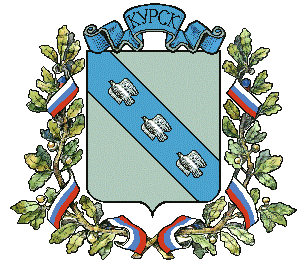 АДМИНИСТРАЦИЯ ГОРОДА КУРСКАКурской области	 ПОСТАНОВЛЕНИЕ«25» декабря 2017г.	                  г. Курск                                         № 3360О внесении изменений в постановление Администрации города Курска от 01.09.2015 № 2580             (в ред. от 29.07.2016 №2598)В целях уточнения мест организации платных парковок, руководствуясь Федеральным законом от 06.10.2003 №131-ФЗ «Об общих принципах организации местного самоуправления в Российской Федерации», Уставом города Курска ПОСТАНОВЛЯЮ:1. Приложение 1 к постановлению Администрации города Курска                     от 01.09.2015 № 2580 «Об организации платных парковок на территории города Курска» изложить в новой редакции:ПЕРЕЧЕНЬ мест организации платных парковок2. Управлению информации и печати Администрации города Курска (Комкова Т.В.) обеспечить опубликование настоящего постановления в газете «Городские известия» и размещение на официальном сайте Администрации города Курска в информационно-телекоммуникационной сети «Интернет».3. Постановление вступает в силу со дня его официального опубликования.Глава города Курска                                                                     Н.И. Овчаров№ п/п Место расположения парковкиКоличество местПримечаниеПривокзальная площадь147Парковка круглосуточноУл. Дзержинского                                     от ул. Ендовищенская                               до ул. А.Невского(вдоль пл. Советов)30Четная сторонапарковка под углом к краю проезжей частиУл. Дзержинского                               от ул. Ендовищенская                             до ул. Сосновская12Нечетная сторонаУл. Дзержинского от Красной площади до ул. Ендовищенская60По двум сторонамКрасная площадь, 2/4 напротив ОАО «Межтопэнергобанк»12Четная сторонаКрасная площадь от ул. Марата             до ул. Урицкого23Четная сторонаУл. Перекальского от ул. Ямская       до площади Перекальского33Четная сторонаУл. Карла Маркса                               от пл. Перекальского до ул.Ямская10Нечетная сторонаУл. Карла Маркса от ул. Ямская         до дома № 17 (остановка ГПТ «Дом быта»22Нечетная сторонаМосковская площадь26Ул. Садовая от ул. Ленина до ул. Радищева28Четная сторонаПроезд от ул. Радищева                      до ул. Ленина вдоль стадиона «Трудовые резервы»24Со стороны стадионаУл. Золотая от ул. Ленина                    до ул. Радищева22По двум сторонамУл. Кирова вдоль дома №2до ул. Ленина20Четная сторона парковка под углом к краю проезжей частиУл. Почтовая от ул. Ленинадо ул. Радищева28По нечетной стороне и вдоль дома №4Ул. Урицкого от ул. Радищева до остановки ГПТ «Красная площадь»23Четная сторонаУл. Верхняя Луговаяот ул. Дзержинского до дома №23111Нечетная сторона, парковка под углом к краю проезжей частиУл. А. Невского, напротив дома              № 5 вдоль сквера42Четная сторона, парковка под углом к краю проезжей частиКрасная площадь вдоль дома № 2/48Четная сторонаУл. Челюскинцев вдоль дома № 315Нечетная сторонаул. Челюскинцеввдоль дома № 83 ул. Ленина37Нечетная сторона, парковка под углом к краю проезжей частиУл. Челюскинцев от дома № 18           до ул. Ленина15Четная сторона, парковка под углом к краю проезжей частиПер. Блинова от площади Перекальского вдоль сквера26Четная сторона, парковка под углом к краю проезжей частиКрасная площадь, дом 615Четная сторонаУл. Сосновская вдоль Центрального рынка47Четная сторонаПл. Героев Курской битвы48Нечетная сторона            ул.К. МарксаУл. Горького от пересечения                  ул. Серафима Саровского                              до пересечения ул. Марата15Четная сторонаУл. Горького от ул. Серафима Саровского до ул. Уфимцева17Четная сторонаУл. Горького от ул. Можаевскаядо ул. Уфимцева12Четная сторонаУл. Горького от ул. Кати Зеленкодо ул. Можаевская26Четная сторонаУл. Горького от ул. Мирнаядо ул. Кати Зеленко27Четная сторонаУл. Радищева от дома №4                 до ул. Дзержинского (вдоль сквера)19Нечетная сторона, парковка под углом к краю проезжей частиУл. Гоголя от ул. Ленина                     до ул. Радищева30По четной стороне и в районе дома №1/90Ул. Кати Зеленко от ул. Горького до ул. Ленина27Чётная сторона